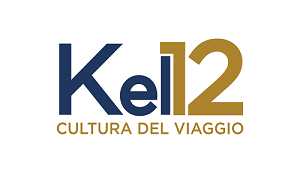 Comunicato StampaUNA PROGRAMMAZIONE PIÙ RICCA, SOSTENIBILE E CON UN’ELEVATA ATTENZIONE AL SERVIZIOI Viaggi con Esperti, le Spedizioni e I Viaggi su Misura di Kel 12 sono dedicati a viaggiatori curiosi, coscienti e responsabili. Che vogliono migliorare se stessi ma anche il pianeta.Milano, 24 gennaio 2023 - Kel 12 propone itinerari di viaggio in tutti i continenti, in piccoli gruppi o individualmente, con guide locali o con accompagnatori che sono veri e propri esperti: archeologi, antropologi, vulcanologi, biologi, egittologi, fotografi professionisti.Grazie all’integrazione de I Viaggi di Maurizio Levi e alla professionalità del suo team di professionisti esperti, Kel 12 ha ampliato la sua offerta senza mai perdere di vista la sostenibilità ambientale in linea con la responsabilità assunta divenendo società B Corp.‘L’inserimento nel gruppo di un brand a forte vocazione archeologica come I Viaggi di Maurizio Levi ha rafforzato la nostra leadership nel segmento dei viaggi culturali e ha ampliato la nostra offerta con nuovi prodotti e destinazioni. Un’integrazione resa facile dalla comunanza di valori e dalla tipologia di costruzione delle proposte a forte vocazione culturale. Ad oggi ci presentiamo sul mercato con un’ampia gamma di proposte che abbiamo razionalizzato in tre macro linee che rispondono a standard elevati di scopo, responsabilità e trasparenza coerente con il nostro stato di società B Corp: Viaggi con Esperti, Spedizioni e Viaggi su Misura.”. Afferma Gianluca Rubino, Amministratore Delegato Kel 12.I due brand del Gruppo sono Kel 12 che propone prodotti di nicchia e culturali abbinati ad un’elevata qualità dei servizi e I Viaggi di Maurizio Levi che racchiude invece le proposte no frills, per raggiungere destinazioni insolite, fuori dai sentieri battuti, le spedizioni mettono al centro esperienze pure, con un approccio avventuroso.Le linee di prodotti si suddividono nelle seguenti macroaree:VIAGGI CON ESPERTI: CULTURA E IL MASSIMO DEL COMFORTProdotti di nicchia e culturali abbinati ad un’elevata qualità dei servizi.I Viaggi con gli Esperti fanno la differenza, creano quel valore aggiunto che rende l’esperienza indimenticabile. Oltre 70 paesi dove scoprire l’infinita bellezza del mondo e farlo godendo infrastrutture di charme insieme a archeologi, antropologi, vulcanologi, biologi, egittologi, fotografi professionisti.Una programmazione in continuo sviluppo che nel 2023 si arricchirà di nuove proposte di viaggi.Kel 12 garantisce la sicurezza dei viaggiatori anche nelle zone più remote, unitamente alla presenza di professionisti autorevoli in campo scientifico, culturale o tecnico.Crociera ai Farasan Banks con Biologo e AlulaNovità assoluta, Kel 12 è l’unico operatore a proporre una crociera di gruppo. In compagnia di Giovanni Chimenti, Biologo National Geographic Explorer, si partirà per sette giorni di navigazione in Arabia Saudita, fra atolli incontaminati, cui seguiranno le visite di Jeddah, Medina, Alula e il deserto.Quote da 7.500€ per 12 giorni di itinerario.L’eco della storia nel paese dei cedri Insieme a un Expert on Tour di Kel 12 si trascorreranno otto giorni in Libano dove si avrà la possibilità di effettuare visite insolite quali il Museo della Resistenza di Hetzbollah e la Fiera di Oscar Niemeyer. Soggiornando in hotel e ristoranti di grande fascino e sostenendo un’associazione locale che si occupa di ripopolamento dei cedri, simbolo del Paese.Quote da 2.800 euro per 8 giorni di itinerario.SPEDIZIONI: AVVENTURA E CULTURAViaggi no frills, per raggiungere destinazioni insolite, fuori dai sentieri battuti, le spedizioni mettono al centro esperienze pure, con un approccio avventuroso. Un universo di avventure, dormendo anche in campi tendati, navigando sui fiumi a bordo di piccole imbarcazioni, camminando nei deserti.Esperienze uniche per lasciarsi incantare dai misteri degli indios Yanomami nell’amazzonia venezuelana e dalla rarità delle tigri del Madhya Pradesh, dai gorilla di montagna del Rwanda e dalle risaie più alte e antiche del mondo nelle isole delle Filippine. Sudan - Nubia Terra MillenariaUna spedizione in Sudan, un paese ancora poco conosciuto che conserva siti archeologici spettacolari e sorprendenti, splendidi villaggi nubiani, semplici mercati. Il viaggio ha il Nilo come filo conduttore, lungo il quale si visiteranno i siti archeologici di Soleb, di Kerma, del Jebel Barkal, la tomba di El Kurru, le spettacolari piramidi di Meroe e i templi di Naga e di Musawwarat. Il viaggio prevede anche l’attraversamento di ambienti differenti: dallo sterminato e disabitato deserto occidentale, con vaste distese di dune, al deserto del Bayuda caratterizzato da nere montagne vulcaniche, crateri e incontri con i nomadi.Quote da 3.200€ per un itinerario di 15 giorni.Madagascar- Un’isola un continenteUna spedizione nelle regioni dell’ovest e del centro del Madagascar tra altopiani e spiagge, tra risaie ed eucalipti, giganteschi baobab e foreste pluviali; un viaggio nella natura vera, con piante e animali endemici. E poi l’incontro con la popolazione, la scoperta delle diverse etnie, la conoscenza della loro peculiare cultura. Cuore dell’esperienza è la discesa in barca lungo il fiume Tsiribihina scandite da incontri con coccodrilli, martin pescatori, lemuri e branchi di zebù. Un viaggio sull’acqua lungo 72 km, interrotto soltanto dalle soste notturne nei campi tendati mobili. Per poi tornare sulla terraferma e, in fuoristrada, andare alla scoperta dell’Avenue des Baobab, un viale fiancheggiato dagli imponenti alberi. Un po’ di relax tra sabbia candida, mare turchese e barriera corallina. Poi gli altopiani centrali, l’Isalo National Park, tra canyon e piscine naturali. Antsirabe, la capitale del legno e Antananarivo che seduce con il sorriso malgascio.Quote da 5.400€ per un itinerario di 17 giorni.VIAGGI SU MISURAOltre alle partenze di gruppo, Kel 12 confeziona viaggi individuali altamente personalizzabili. Località, strutture, date di partenza, compagnie aeree e classi di trasporto: nulla è impossibile. Chi desidera vivere la dimensione più esclusiva, ritagliata unicamente sulle proprie esigenze e sui propri gusti, trova uno staff di professionisti specializzati.“Kel 12 può contare su di un team di product manager con un livello di expertise molto profonda. Chi crea per noi il prodotto ha una profonda conoscenza delle destinazioni proposte, tanto che alcuni tra loro vantano addirittura il patentino di guide turistiche in alcune delle località programmate. Ciò ci permette di costruire degli itinerari inusuali, al passo con i tempi e di garantire il massimo del servizio e l’ottimizzazione di tutte le fasi. Sullo stesso principio riusciamo a costruire proposte di viaggio realmente su misura in base agli interessi e alle necessità dei viaggiatori”. Afferma Sabina Migliori, Head of Product Management.“Per garantire la qualità di prodotto e servizio offerto abbiamo investito su progetti di integrazione verticale, joint venture con aziende locali, finalizzate non ad espandere le acquisizioni finanziarie quanto piuttosto a controllare direttamente la qualità dei servizi erogati ai viaggiatori, e parallelamente supportare in modo fattivo le comunità locali.”. Dichiara Gianluca Rubino, Amministratore Delegato Kel 12.In Egitto Kel 12 ha realizzato i primi progetti di integrazione verticale con la costruzione e commercializzazione di due imbarcazioni tradizionali, le dahabeye Eyaru e Nebyt, realizzate secondo criteri di sostenibilità, offrendo ai viaggiatori, un’esperienza di navigazione sul Nilo decisamente unica.L’integrazione verticale proseguirà nel 2023 con progetti che coinvolgeranno alcuni Paesi dove il Gruppo opera quali Algeria, Arabia Saudita, India e Namibia. Per promuovere la diffusione dei propri viaggi, in ottica commerciale il Gruppo Kel 12 nel 2023 mira, inoltre, a potenziare il rapporto con le agenzie di viaggio. e soprattutto con le agenzie partner, quelle con le quali si creano gli eventi e con cui, attraverso accordi di co-marketing, si consolida il data base di viaggiatori. Attualmente le agenzie partner sono 70 e l’obiettivo per il 2023 è di raddoppiarle.Alla community dei viaggiatori – fidelizzati e potenziali – Kel 12 dedica diverse iniziative. Gli incontri culturali “Parole In Viaggio” si tengono in presenza a Milano e in streaming sul sito Kel 12. I podcast autoprodotti “Frammenti di Viaggio” si possono ascoltare sulle piattaforme Apple, Spreaker, Spotify e Audible, il programma loyalty TravelKlab è riservato a chi ha già viaggiato con l’operatore. Per i lettori: https://kel12.comPer informazioni alla stampa: Ferdeghini Comunicazione SrlVeronica Cappennanicappennani@ferdeghinicomunicazione.it, cell: 333.8896148Sara Ferdeghinisara@ferdeghinicomunicazione.it, cell: 335.7488592************************************************************************************Dal 1978 Kel 12 è Tour Operator specializzato in viaggi culturali e spedizioni in tutto il mondo. L’operatore si contraddistingue sul mercato per le sue proposte di viaggi etici e sostenibili, incontri con la natura, la storia, l’arte e le persone.Nel 2018 Kel 12 viene scelto da National Geographic Expeditions come primo partner per l’Italia e l’Europa. Da questa collaborazione prendono vita viaggi di conoscenza, caratterizzati da autenticità e sostenibilità. Nel 2021 Kel 12 acquisisce I Viaggi di Maurizio Levi, Tour Operator specializzato in viaggi culturali e spedizioni in luoghi remoti. Nasce sul mercato un polo che si distingue per le proposte di viaggi di scoperta, insoliti e spesso unici.Dal novembre 2021 il Gruppo Kel 12 è una Società Benefit e dall'agosto 2022 è la prima B Corp certificata in Italia nel settore travel. 